                                                                          Начальнику управления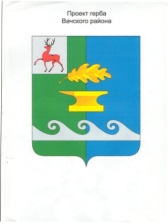                                                                   финансов            ОТДЕЛ КУЛЬТУРЫ                                                     Шмелевой С.Ю. АДМИНИСТРАЦИИ ВАЧСКОГО     МУНИЦИПАЛЬНОГО РАЙОНА     ул. Советская, д.12а, р.п. Вача,     Нижегородской области,606150       тел: (831-73) 6-17-60, 6-15-09                   факс 6-26-77    E-mail:oksm@culture.vacha52.ru от 30.12.2016 г. № 339_ на ___________  от  ___         информация      Информация о доходы муниципальных бюджетных учреждений от приносящей доход деятельности за  2015-2016 ггНачальник отдела                                                                              С.Н.АдикаевИсполнилЩукина И.В.8(83173)6-15-09Учреждения культуры2015 г.2016 г.МБУК «ЦМКС1 034,171 072,07МБУК «ЦМБС»81,55149,54МБУК «ВРИКМ»19,822,7МБУ ДО «ДШИ»316,33379,07МБУ ДО «ДЮСШ «Арефино»-3,0Итого1 451,851 626,38